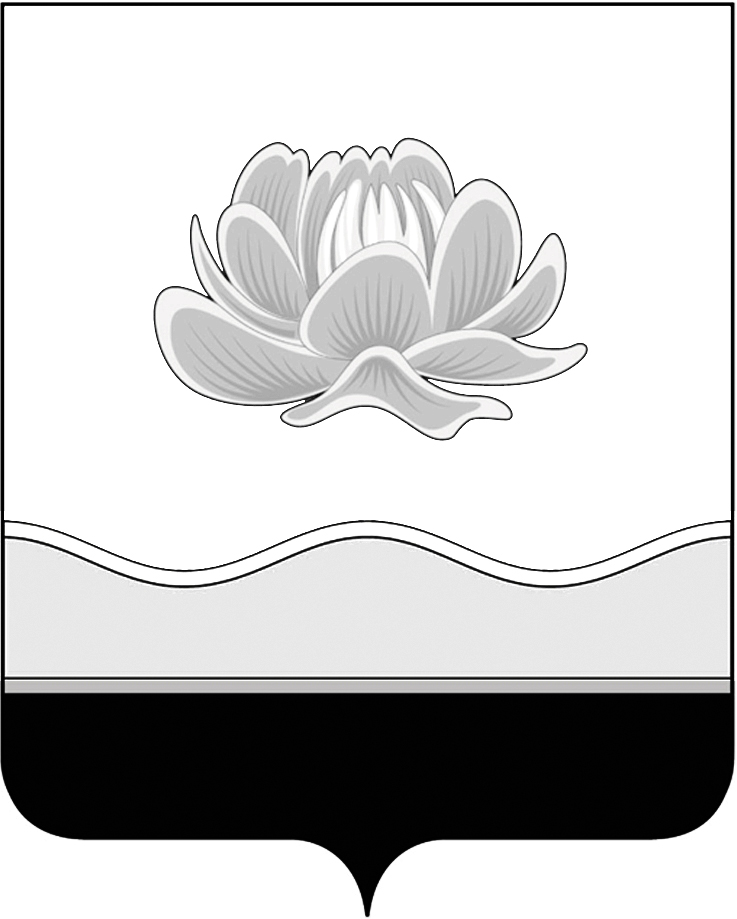 Российская ФедерацияКемеровская область - КузбассМысковский городской округСовет народных депутатов Мысковского городского округа(шестой созыв)Р Е Ш Е Н И Еот 23 сентября 2022г. № 22Об отчете комитета Совета народных депутатов Мысковского городского округа по развитию малого и среднего бизнеса за 2021 год и истекший период 2022 годаПринятоСоветом народных депутатовМысковского городского округа21 сентября 2022 годаЗаслушав отчет комитет Совета народных депутатов Мысковского городского округа по развитию малого и среднего бизнеса о деятельности комитета об итогах работы за 2021 год и истекший период 2022 года, руководствуясь частью 13 статьи 24 Регламента Совета народных депутатов Мысковского городского округа, Совет народных депутатов Мысковского городского округа р е ш и л:1. Отчет комитета Совета народных депутатов Мысковского городского округа по развитию малого и среднего бизнеса об итогах работы за 2021 год и истекший период 2022 года принять к сведению согласно приложению к настоящему решению.2. Настоящее решение вступает в силу со дня его подписания.3. Контроль за исполнением настоящего решения оставляю за собой.Председатель Совета народных депутатовМысковского городского округа                                                              А.М. КульчицкийПриложение к решению Совета народных депутатовМысковского городского округаот 23.09.2022г. 22 ОТЧЕТКОМИТЕТА СОВЕТА НАРОДНЫХ ДЕПУТАТОВ МЫСКОВСКОГО ГОРОДСКОГО ОКРУГА ПО РАЗВИТИЮ МАЛОГО И СРЕДНЕГО БИЗНЕСА ЗА 2021 ГОД И ИСТЕКШИЙ ПЕРИОД 2022 ГОДАСостав комитета:1. Хилус Евгений Сергеевич – председатель комитета;2. Долгов Олег Николаевич – секретарь комитета;3. Колышкин Александр Германович – член комитета;4. Архипов Алексей Борисович – член комитета.К вопросам ведения комитета относятся:- определение порядка принятия решений о создании, реорганизации и ликвидации муниципальных предприятий и учреждений;- создание условий для развития предпринимательства, малого и среднего бизнеса;- рассмотрение проектов программ развития малого и среднего бизнеса, предложений по совершенствованию системы и механизмов финансово-кредитной поддержки предпринимательства;- развитие бытовых услуг населения;- создание условий для обеспечения жителей городского округа услугами связи, общественного питания, торговли и бытового обслуживания.Работа комитета организована согласно статьей 22, 23, 24 Регламента Совета народных депутатов Мысковского городского округа, утвержденного решением Совета народных депутатов Мысковского городского округа от 21.11.2013 № 24.За отчетный период проведено 7 заседаний комитета совместно с предпринимателями города и администрацией города, оказаны 41 консультация предпринимателям города, оказана помощь в разработке 4-х бизнес-планов предпринимателям города.В течение 2021-2022 года председатель комитета Хилус Е.С. принял участие в 8 заседаниях «ОПОРЫ РОССИИ» г. Кемерово по вопросам инвестиционного климата, по развитию малого предпринимательства, по инструментам финансовой поддержки МСП, по институтам развития бизнеса и развития внутреннего туризма в Кузбассе, 3 круглых столах Торгово-промышленной палаты Кузбасса, 9 онлайн-конференциях ТПП и Опоры России.  Члены комитета принимали активное участие в работе пяти Советов предпринимателей, работе других комитетов Совета народных депутатов Мысковского городского округа, в городских, общественных мероприятиях, публичных слушаниях. Считаю работу комитета удовлетворительной.